Перечень изменений в документацию1. В Информационную карту внесены следующие изменения:Новая редакция п. 23-26:2. Изложить Техническое задание в новой редакции:Требования к поставляемому товару:1. Поставщик должен гарантировать качество и безопасность поставляемого товара в соответствии с действующими стандартами, утвержденными на данный вид товаров. На товар представляются сертификат соответствия, оформленный в соответствии с законодательством Российской Федерации.2. Поставляемый товар должен быть новым (товаром, который не был в употреблении, не проходил ремонт, в том числе восстановление, замену составных частей, восстановление потребительских свойств.3. Вся продукция должна сопровождаться документами, подтверждающими качество и безопасность для здоровья и жизни (если указанное предусмотрено законодательством):- действующие сертификаты и декларации соответствия, оформленные в соответствии с требованиями действующего законодательства;- удостоверения качества товара, в которых указаны: номер и дата выдачи данного удостоверения, наименование и адрес изготовителя продукции, наименование продукции, показатели качества, дата изготовления, условия хранения, срок годности, наименование нормативно-технической документации, в соответствии с которой выпускается продукция;- товар должен иметь необходимые маркировки, наклейки и пломбы, если такие требования предъявляются действующим законодательством Российской Федерации;- товар должен иметь информацию о производителе с указанием юридического лица, его юридического и фактического адресов, номеров телефонов, дате (времени) выработки или производства товара, сроках хранения, условиях хранения и предельного срока годности.4. Товар должен быть поставлен в упаковке (таре), обеспечивающей защиту товара от повреждения или порчи во время транспортировки и хранения. Упаковка (тара) товара и комплектующих товара должна отвечать требованиям безопасности жизни, здоровья и охраны окружающей среды, иметь необходимые маркировки, наклейки, пломбы, а также давать возможность определить количество содержащегося в ней товара (опись, упаковочные ярлыки или листы).23Дата начала и дата окончания срока предоставления участникам процедуры закупки разъяснений положений документации о проведении запроса предложенийНачало срока – 17 мая 2018 года 16:30 (время московское)Окончание срока – 23 мая 2018 года в 09:00 (время московское).24Дата окончания срока подачи заявок на участие в закупке, открытия доступа к заявкам в электронной форме25 мая 2018 года в 09:00 (по московскому времени)Заказчик вправе, при необходимости, изменить данный срок25Место и дата рассмотрения заявок  участников закупки в электронной форме298671, Российская Федерация, г. Ялта, поселок городского типа Кореиз, Алупкинское шоссе, 19, кабинет директора25 мая 2018 года в 11:00  (по московскому времени)26Место и дата подведения итогов закупки в электронной форме298671, Российская Федерация, г. Ялта, поселок городского типа Кореиз, Алупкинское шоссе, 19, кабинет директора25 мая 2018 года в 11:30 (по московскому времени)№п/пНаименование товараЕд.измеренияКоличествоКачественные показатели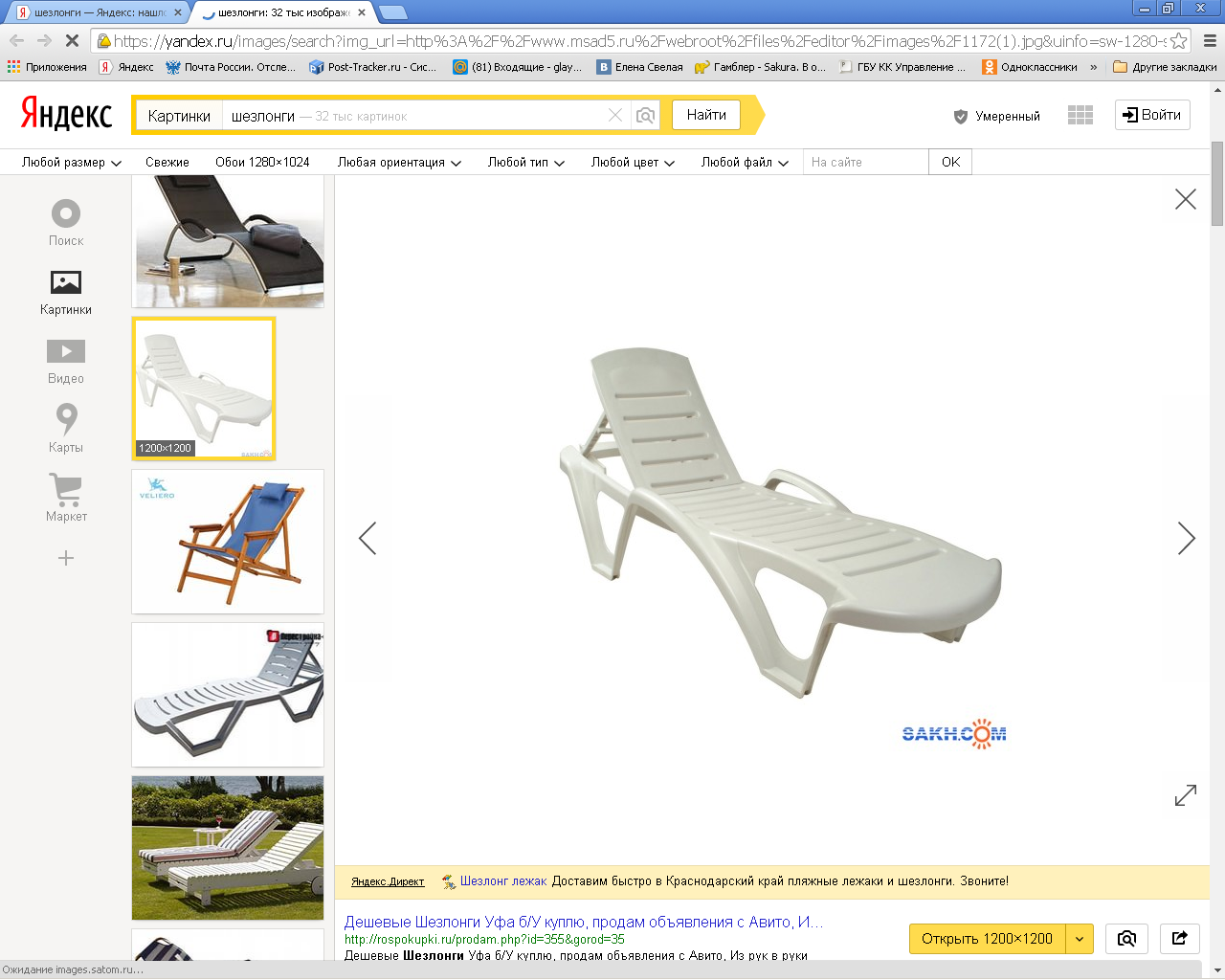 1Шезлонг пластиковый пляжныйшт200Тип: нескладной
Цвет: белый
Материал: ударопрочный противоскользящий пластик
Длина: не более 1880 мм
Высота: не менее 320 мм
Ширина: не менее 630 мм
Наклон спинки: не менее 5 позиций, стапируемый
Допустимая эксплуатационная нагрузка: не менее 150 кг
Дополнительно: устойчивость к влаге и ультрафиолетовому излучению
Гарантия на товар на момент передачи Заказчику: не менее 12 календарных месяцев